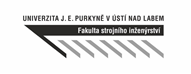 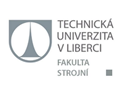 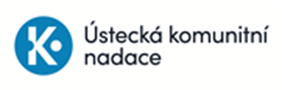 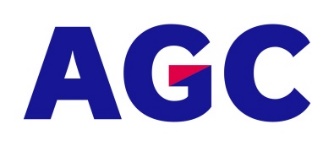 Prosím nevyplňujteSoutěž „Technowizz“Formulář pro zpracování řešení vybraného zadáníVybrané tematické zadání soutěžeVýběr proveďte „dvojklikem“ na příslušné čtvercové pole, zadejte příkaz „zaškrtnuto“ a „Ok“ Identifikační údaje pro komunikaciSoutěžící (v případě týmů si zvolte jednoho člena, jenž bude za tým vystupovat jako kontaktní osoba)Navštěvovaná školaNavržené řešení zadání soutěžeProhlašuji, že všechny údaje, které jsou uvedeny v tomto formuláři řešení zadání soutěže „Technowizz“, jsou pravdivé. V 		 	dne				podpis soutěžícího** Jedná-li se o tým, prosím překopírujte si dle potřeby předešlou kolonku a doložte podpisy všech členů soutěžního týmupodpis odborného garantaStatutární zástupce (ředitel)podpis  statutárního zástupce vedení školyPřed odevzdáním formuláře zpracovaného zadání prosím zkontrolujte, zda: Pokyny pro odeslání elektronické kopie formuláře zpracovaného zadání:Číslo přihlášky:Datum přijetí přihlášky:Vybrané zadání:Vybrané zadání:Vybrané zadání:Téma č. 1Téma č. 2Téma č. 3Téma č. 4Téma č. 5Téma č. 6Vytvoření databáze projektů, materiálů a jejich složení Návrh a konstrukce měřidla forem při výstupu z peceNavržení procesu (přípravku) pro čištění vnitřního prostoru odsávacího tubusu od barvyNávrh a konstrukce nástroje k ukončení drátků za sběrnicí Nastavení procesu a tvorba databáze trubkových konstrukcíNaprogramování automatického transferu dat a vytvoření databáze z měřícího systému ISRAJméno:Příjmení:Telefon:Telefon:Email:Email:        @        @Odborný garant Odborný garant Odborný garant Odborný garant Jméno:Příjmení:Oficiální název školy:Stručné shrnutí navrženého řešení:Detailní rozpracování návrhu řešení vybraného tematického zadání:Návrh řešení můžete popsat v rámci tohoto formuláře na následujících stránkách nebo vzhledem k charakteru vybraného zadání ho dodat v jiném formátu zvlášť a přiložit k formuláři jako přílohu. Jméno:Příjmení:Funkce: □máte zpracované zadání na předepsaném formuláři a se všemi podpisy ideálně v oskenované formě;□pokud jste zpracované zadání nevložili přímo do formuláře, máte je připravené a přiložené jako přílohu;□Kompletní formulář (včetně příloh) odevzdáváte nejpozději ve středu 31. ledna 2024, a to pouze v elektronické podobě ve formátu .doc nebo.docx (nikoliv ve formátu .pdf) na e-mail alena@komunitninadace.cz. □formulář odešlete elektronicky na e-mail alena@komunitninadace.cz, a to nejpozději v den uzávěrky soutěže, tj. ve středu 31. ledna 2024;□přihlášku nazvěte 7OGK_AGC_Řešení_číslo zvoleného tématu_příjmení soutěžícího* (např. 7OGK_AGC_Řešení_téma č.2_Novák); * v případě týmu uveďte příjmení kontaktní osobu soutěžního týmu□pokud jste zpracované zadání nevložili přímo do formuláře, odešlete ho, je-li to relevantní, jako extra soubor s názvem 7OGK_AGC__ číslo zvoleného tématu_příjmení soutěžícího_příloha (např. 7OGK_AGC_téma č.2_Novák_příloha).